ANEXO IIIPROJETO DE ENSINOINSTITUTO FEDERAL DE EDUCAÇÃO,CIÊNCIA E TECNOLOGIA DO SUDESTE DE MINAS GERAIS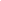 Título do Projeto:Orientador/coordenador:SIAPE:E-mail p/ contato:Telefone p/ contato:Justificativa para o projeto:Objetivos do projeto:Descrição e Cronograma das atividades envolvidas no projeto:Descrição da relação das atividades do projeto com o ensino:Cursos e disciplinas atendidos pelo projeto:Número de bolsas solicitadas: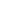 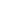 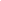 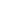 